大同大學餐廳膳食衛生檢查結果檢查時間:110年12月29日(星期三)上午0900-1100時檢查人員:連靜慧營養師、鄭凌憶經理缺失項目: 上週(12月24日)衛生檢查缺失複查，請參閱表1。上週(12月24日)衛生檢查缺失複查和改善狀況照片，請參閱表2。本週個別餐廳缺失統計表，請參閱表3。本週個別餐廳缺失照片，請參閱表4。本週熱藏食物中心溫度檢測照片記錄，請參閱記錄表5。表1. 上週缺失統計表表2.上週檢查缺失改善照片表3.本週個別餐廳缺失統計表表4.本週檢查缺失照片5.本週熱藏食物中心溫度檢測照片記錄敬陳總務長餐廳作業場所衛生管理複檢從業人員衛生管理複檢驗收及儲存衛生管理複檢其他複檢尚志尚志自助餐/中央廚房湯匙和餐具沒洗乾淨ok尚志小食麵架上不潔ok尚志真元氣滷味尚志小綿羊快餐湯匙沒洗乾淨ok尚志哈瓦那義大利麵&焗烤尚志壹而美早餐抽油煙機油膩ok尚志OA咖啡茶飲經營99早餐經營玉福滷味冷凍庫內食材未加蓋ok經營想點食材不可直接放置於地板(已現場改善)ok未送食材留樣至健康中心衛生自主管理表12/27和12/28未填寫××經營陳記架上不潔ok經營八方雲集分裝調味料需標示品名及有效日期ok想點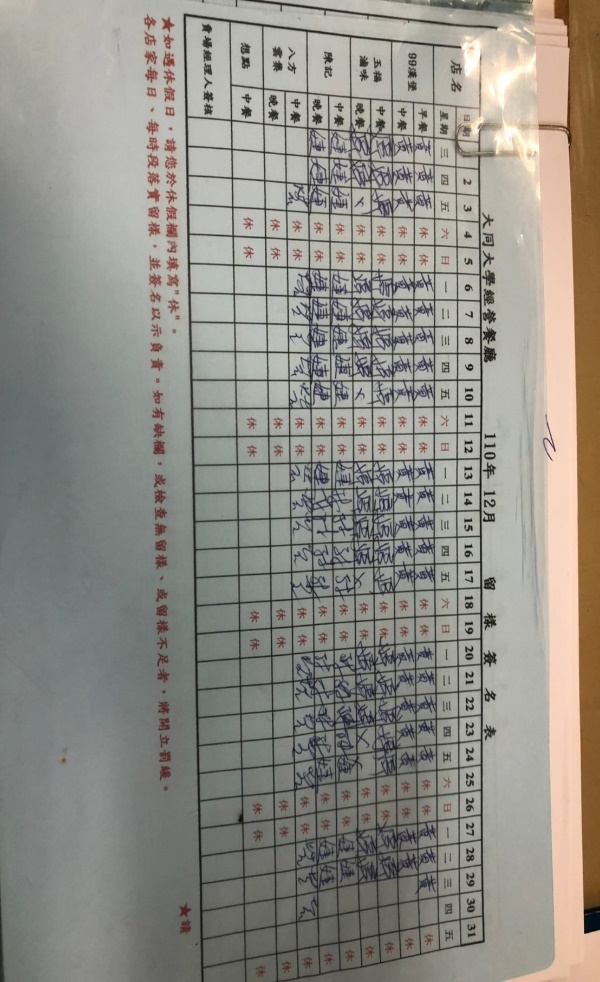 未送食材留樣至健康中心(未改善)想點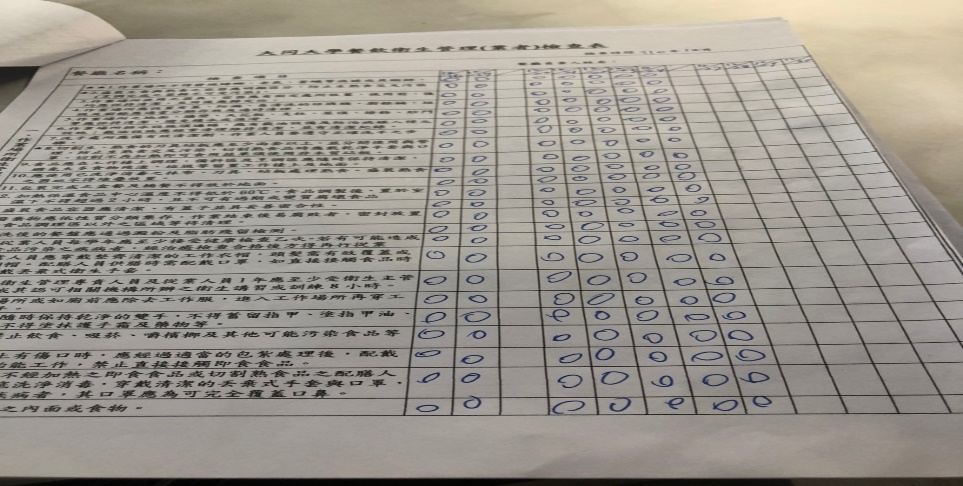 衛生自主管理表12/27和12/28未填寫(未改善)八方雲集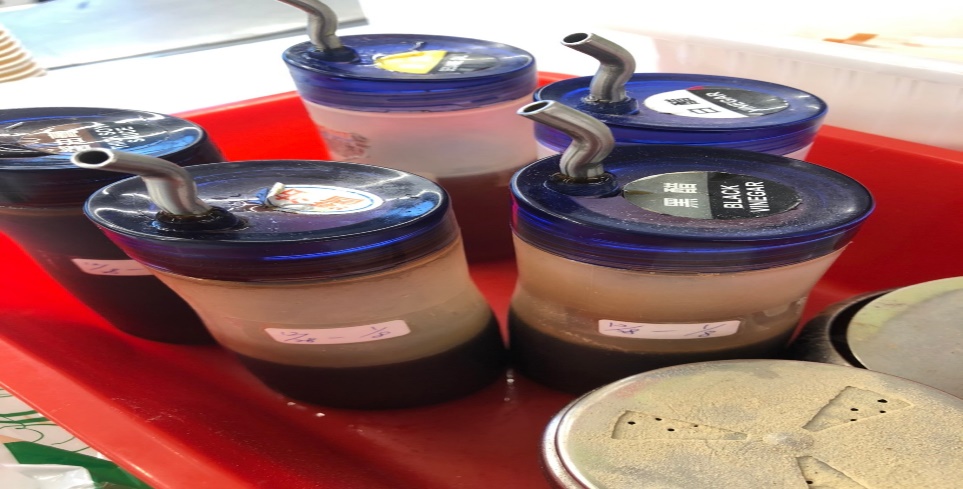 分裝調味料需標示品名及有效日期(已改善)尚志自助餐/中央廚房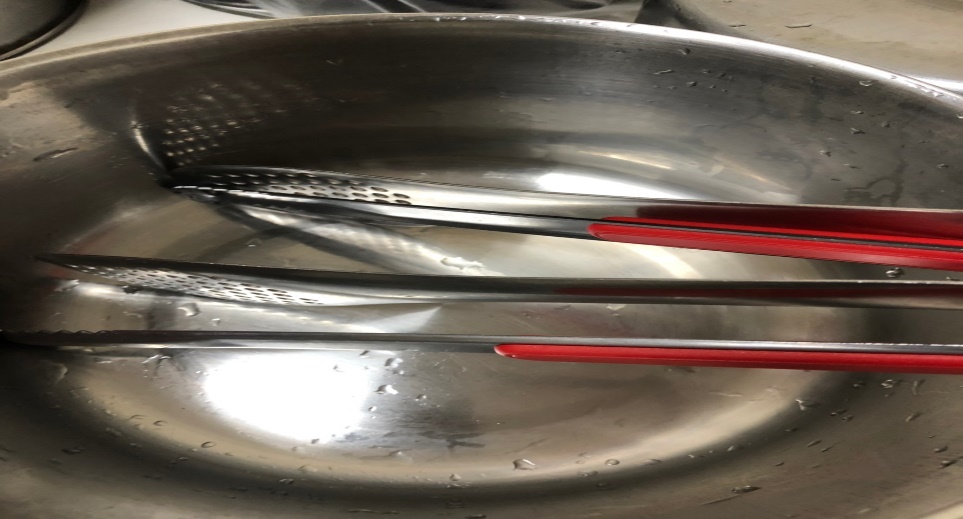 湯匙和餐具沒洗乾淨(已改善)小食麵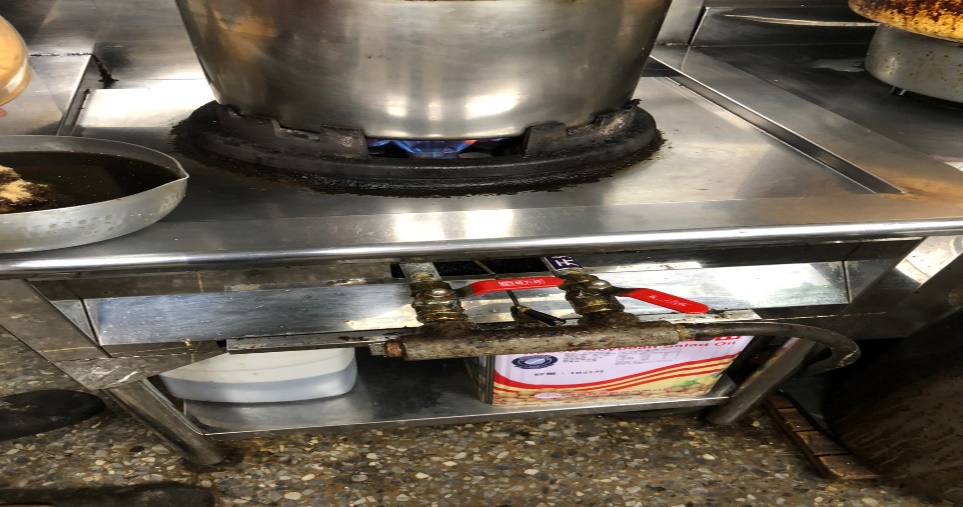 架上不潔(已改善)壹而美早餐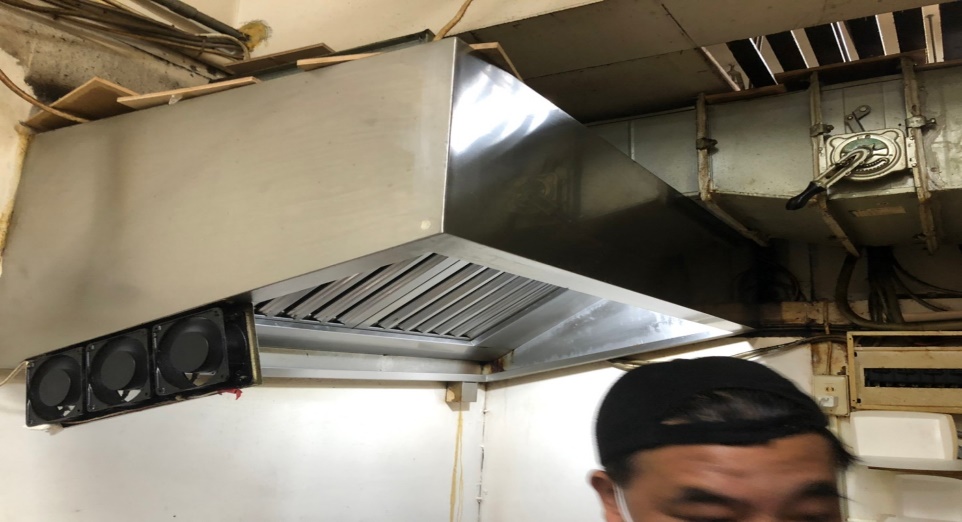 抽油煙機油膩(已改善)玉福滷味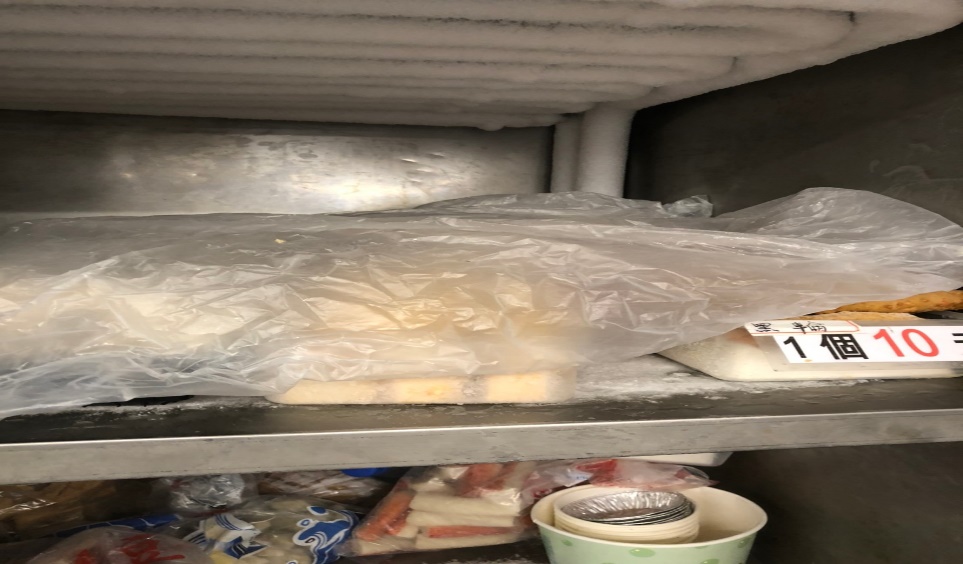 冷凍庫內食材未加蓋(已改善)餐廳作業場所衛生管理從業人員衛生管理驗收及儲存衛生管理其他尚志尚志自助餐/中央廚房尚志小食麵尚志真元氣滷味尚志小綿羊快餐尚志哈瓦那義大利麵&焗烤尚志壹而美早餐分裝醬料未更新有效日期尚志OA咖啡茶飲經營99早餐經營玉福滷味未戴帽子(已現場改善)經營想點櫃檯上不潔經營陳記咖哩鐵板經營八方雲集壹而美早餐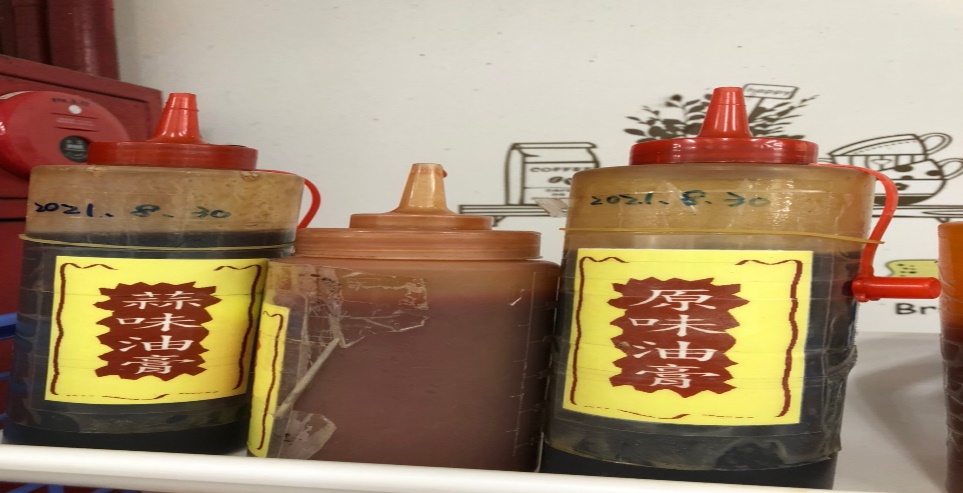 分裝醬料未更新有效日期想點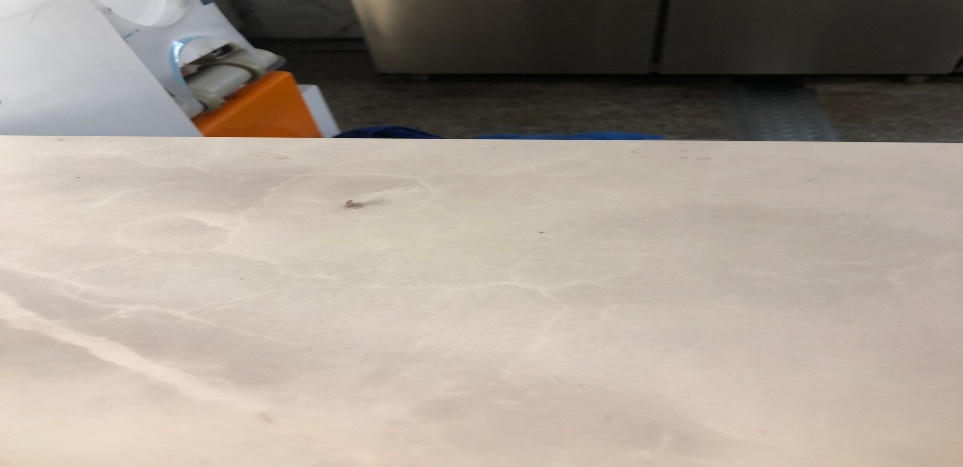 櫃檯上不潔 (已現場改善)餐廳/菜餚照片中心溫度尚志自助餐/中央廚房豬柳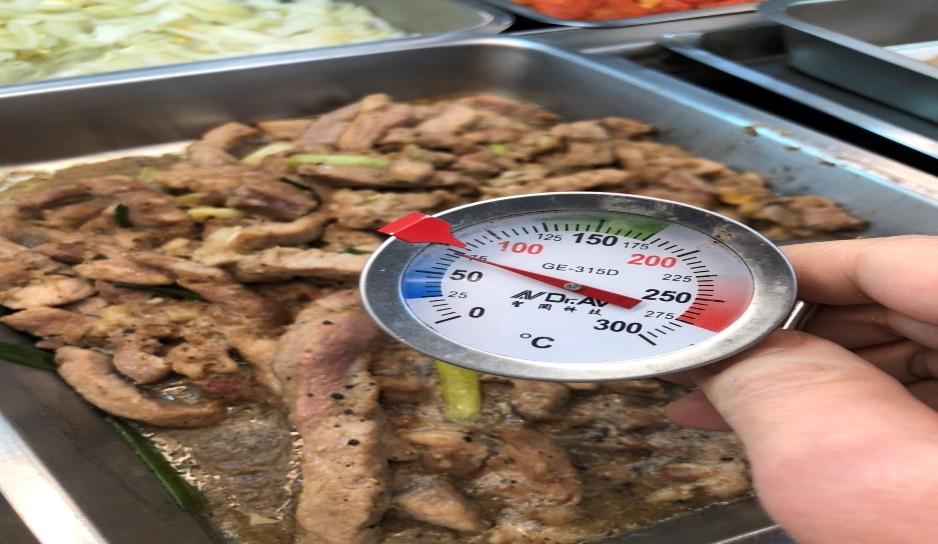 72℃ 承辦人總務處組長總務長